УСМЕНИ ИСПИТ ИЗ ПАТОЛОГИЈЕ У ВАНРЕДНОМ ОКТОБАРСКОМ ИСПИТНОМ РОКУ 2019/20. ГОДИНЕ КОД ДОЦ. ДР ЉИЉАНЕ БОГДАНОВИЋ ОДРЖАЋЕ СЕ У БИБЛИОТЕЦИ ИНСТИТУТА ЗА ПАТОЛОГИЈУ (I СПРАТ) ПРЕМА СЛЕДЕЋЕМ РАСПОРЕДУ: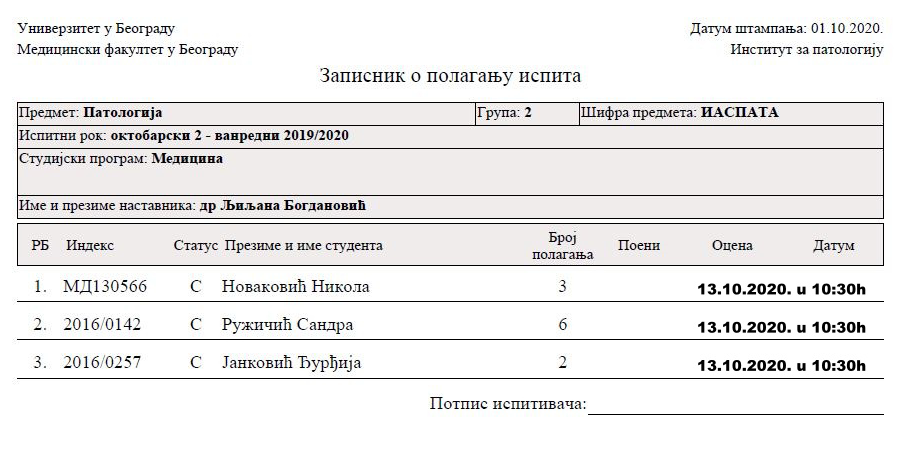 